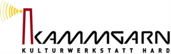 	Spinnereistraße 10, 6971 Hard	Tel.: 0043 / (0)5574 / 82731	www.kammgarn.atAllgemeine InfosxxxxxxxxxxxxReservierungen und VorverkaufKartenreservierungen sind telefonisch möglich unter 05574/697-0 oder 05574/82731, per mail an kammgarn@hard.at, auf der Gemeinde Hard, in der Kulturwerkstatt Kammgarn und auf unserer Website: www.kammgarn.at. Kartenvorverkauf oder Kartenversand erfolgen direkt über www.musikladen.at, über www.laendleticket.com und in allen Raiffeisenbanken und Sparkassen.Programm April 2019Kolumbien – Multimediashow mit Livemusik | SPINNEREIFreitag, 05.04.2019 | 20:30 Uhr | Eintritt: 15,-/12,- EUR„Karibik, Kaffee, Kontraste“ – Kolumbien ist ein Land der Vielfalt! Das tropische Land fasziniert mit zahlreichen Naturwundern, bunten Kolonialdörfern, pulsierenden Städten, geheimnisvollen archäologischen Schätzen, heißen Rhythmen und sehr herzlichen Menschen. Der südamerikanische Staat zwischen Karibik und Amazonas hat ein alpines Klima in den Anden, ist tropisch am Pazifik und wüstenhaft trocken an der Karibik. Er gehört zu den Ländern mit der größten Artenvielfalt der Welt. In ihrer einzigartigen Komposition aus professioneller Reisefotografie, Reportage und Livemusik präsentieren Renate Kogler und Franz Marx ein Land, das kontrastreicher und spannender nicht sein könnte. Lassen sie sich mitreisen! www.renate-franz.atLisa Fitz – Flüsterwitz | KABARETTSamstag, 06.04.2019 | 20:30 Uhr | Eintritt: 27,-/24,- EURDen Flüsterwitz erzählt man hinter vorgehaltener Hand. Er könnte Menschen in Hörweite beleidigen, sensible Damenohren kränken oder so wahr sein, dass er Machthabern gefährlich wird. Wenn man mit einem autoritären System haderte oder Repressalien befürchtete, erzählte man sich Flüsterwitze. Sind wir in unserer demokratischen Diktatur der Parteien so weit? Immer jung, immer attraktiv, mit legendärem Freigeist und nicht minder großer Streitbarkeit ausgestattet: Lisa Fitz ist eine der ganz Großen im deutschen Kabarett und sie pflegt eine unverwechselbare bayerische Sicht der Dinge. Lisa schlüpft in Rollen, ist böse und lustig, unterhält uns prächtig, singt, spielt Gitarre und hat ein vor allem eins: Rückgrat. Stets bietet sie pointengeladene und musikalische Gegenwehr zu Resignation, naiver Gutgläubigkeit, Paranoia, Klischees und vielen Themen, die den durchschnittlich „normalen“ Menschen derzeit beschweren. www.lisa-fitz.deTheatro Piccolo – Der Sturm| KINDERSonntag, 07.04.2019 | 15:00 Uhr | Eintritt: 7,- EURDas Theatro Piccolo auf den Spuren Prosperos. Vertrieben von seinem Bruder Antonio strandet Prospero gemeinsam mit seiner Tochter Miranda auf seiner Wut- und Trauminsel. Dort ist durchaus mal Gänsehaut im Anmarsch und sie erleben ein wildes Märchen vom Vergeben. Mit viel Humor und dem nötigen Respekt wird Shakespeares Vorlage im Wechsel von Schauspiel, Figuren- und Objekttheater für Kinder ab 5 Jahren inszeniert. Mitreißende Lieder und viel Livemusik schlagen dabei die Brücke zwischen einem alten Klassiker und der jungen Gegenwart. Frech, wortgewaltig, witzig und voll wilder Kraft und der einfühlenden Poesie eines großen Meisters. „Wir sind vom gleichen Stoff, aus dem die Träume sind!“, also: Augen auf und losgeträumt! Oh! Hat da wer gelacht? – Na hoffentlich!www.theatropiccolo.atFederspiel – Wolperting | MUSIKFreitag, 12.04.2019 | 20:30 Uhr | Eintritt: 27,-/24,- EURWolperting – der fiktive Herkunftsort des fabelhaften Mischwesens, das so manchen Tierpräparator zu Höchstleistungen angespornt hat – ist ein stimmiger Titel für das neue Federspiel-Programm: In norwegischen Wasserfällen lebende Trolle, ein teufelsartiges, tanzwütiges Wesen aus Mexiko und die raue Bergwelt von Davos sind nur einige der Bilder, die vom gemischten Bläsersatz sowohl in sphärischen, als auch schwungvollen Kompositionen hörbar gemacht werden. Andererseits ist das aber auch ein Ort, an dem scheinbar Unvereinbares eine faszinierende Einheit bilden kann. Hier leben Fiakerlieder, aztekische Melodien und romantische Volkslieder nebeneinander als Beispiel für geklungene Integration. Gebunden wird das alles mit der für Federspiel typischen Spielfreude, Lust am Experiment und Virtuosität weit jenseits des Selbstzwecks. Ein Hörerlebnis, das von Wolperting bis Hard für Freude sorgt. www.feder-spiel.atFräulein Hona – CD Präsentation | MUSIKSamstag, 13.04.2019 | 20:30 Uhr | Eintritt: 18,-/15,- EURKein Aprilscherz: Fräulein Hona veröffentlichen am 01.04. die neue EP: „Nowhere But Here“ und präsentieren sie am 13.04 in der Kammgarn. Und noch immer klingen sie unverschämt isländisch, nach Heidekraut und Nebelschwaden, nach flüchtiger Verträumtheit und gleichzeitig nach charmanter Eigensinnigkeit. In den fünf Songs der EP bringen Kerstin Eckert, Johanna Schmid, Judith Prieler und Melanie Künz ihre Kunst noch direkter und unvermittelter auf den Punkt als noch auf den ebenso gefeierten, vorangegangen Tonträgern. Gitarren, Ukulelen, Harmophone, verschiedene Streichinstrumente und allerlei andere schöngeistige Instrumente verschmelzen hier in mit Bedacht gesetzten Arrangements ganz wunderbar mit den außergewöhnlich wohltemperierten Stimmen der Band. Die süße Melancholie, die der hona’schen Musik inne liegt, klingt nie nach Verzweiflung, eher nach einem gern gesehenen, alten Bekannten. Und irgendwie gelingt es bei aller kleinteiligen Verspieltheit immer wieder, große Gesten und Themen in geschickt gebauten Miniaturen zu verstecken. Auch der EP-Titel ist nicht zufällig gewählt, denn zweifelsfrei setzen sich Fräulein Hona mit Nowhere But Here einen Meilenstein der eigenen Bandgeschichte.www.fraeuleinhona.comSeverin Gröbner – Der Abendgang des Unterlands | KABARETTDonnerstag, 18.04.2019 | 20:30 Uhr | Eintritt: 23,-/20,- EUREs herrscht allgemeine Orientierungslosigkeit. Da steht man morgens auf und schon laufen ungefiltert Tweets, Posts, Links, Fotos und Fake-News über den Ticker. Im Bus erzählt der Realitätsflüchtling von nebenan einem was über Wirtschaftsflüchtlinge aus der Schweiz. Im Fernsehen erklärt einem der Bundesbeauftragte für Einbildung, soziale Gerechtigkeit bedeute, dass alle gleich viele Freunde bei Facebook haben. Danach fällt auch noch der Livestream aus und man wird nie erfahren, ob nun die Römer, die Geissens oder Bayern München den 30jährigen Krieg gewonnen haben. „Was“, fragt man sich während man verwirrt zu Bett geht, „macht das Abendland eigentlich am Morgen danach?“ Severin Groebner präsentiert uns das Programm zur Stunde: „Der Abendgang des Unterlands“. Groebner ist Wiener und damit der richtige Mann für diese Zeiten. Denn wer kennt sich mit apokalyptischen Stimmungsaufhellern besser aus, als ein Wiener? Eben! Kommen und sehen Sie das Service & Survivalprogramm für den okzidentalen Orientierungslosen. Ein echter Happycalypso - Für die richtige Portion Übermut beim Untergang.www.severin-groebner.deDistant Bells – Pink Floyd Tribute Band | MUSIKSamstag, 20.04.2019 | 20:30 Uhr | Eintritt: 23,-/20,- EURDen Sound der legendären Pink Floyd stilsicher und qualitativ hochwertig auf der Bühne zu reproduzieren ist für Musiker jederzeit eine Herausforderung. Distant Bells aus dem tschechischen Brno sind die perfekten Musiker/innen für diese Aufgabe. Die achtköpfige Band covert Pink Floyd mit einer Vielzahl an live gespielten Instrumenten: Mit 3 Gitarren, 6 Gesangsstimmen, 2 Keyboards, Bass, Drums und Saxophon. Dazu erwartet den Besucher eine ausgeklügelte Lichtshow mit vielen überraschenden Effekten. Die Gründung dieser Formation erfolgte 2003 im Rahmen eines Großmusicals „The Pink Floyd Odyssee“ am Theater der Stadt Brno. Das aktuelle Repertoire spannt einen Bogen mit Songs vom ersten Album („Astronomy domine“) über „Money“, von „The dark side of the moon“ bis hin zu acht Songs vom Album „Division bell“. Inclusive 3 Solonummern von Rick Wright und David Gilmour kann die Band sagenhafte 68 Nummern der Originale nachspielen. Und natürlich werden sich die Musiker auch der Aufgabe stellen, den einen oder anderen Song der 2014er Scheibe „Endless River“ zu covern.www.distantbells.netSpinnerei Slamkabarett – InterroBang‽ | SPINNEREIDonnerstag, 25.04.2019 | 20:30 Uhr | Eintritt: 12,-/9,- EURIM GARTEN REDEN ist eigentlich eine maßlose Untertreibung. Denn InterroBang redet nicht nur, sondern singt, tanzt und rappt sich durch das neue Stück. Mit viel Sprachwitz und Körpereinsatz erzählen die beiden Slam-Kabarettisten die grossen Geschichten der Menschheit, die kleinen Geschichten des Alltags und ihre eigene Schreibens- und Leidensgeschichte. Auf der Suche nach göttlicher Inspiration machen sie sich auf den Weg in den Garten der Ideen - und nehmen das Publikum gleich mit. Sie beginnen bei Adam und Eva und enden bei der Erkenntnis: Scheitern ist geil. IM GARTEN REDEN ist ein Stück, das das Leben der Zuschauenden grundlegend verändern wird. InterroBang (Manuel Diener & Valerio Moser) sind mehrfache Schweizer- und deutschsprachige Meister im Team Poetry Slam. Den letzten Titel errangen sie 2018 in Zürich. 2013 gewannen sie den 2. Platz beim Oltener Kabarett-Casting. Nach dem Publikumserfolg “Schweiz ist geil” zeigen die beiden nun ihr zweites abendfüllendes Programm.www.kunstprojekte.chShob – Bass Player | MUSIKFreitag, 26.04.2019 | 20:30 Uhr | Eintritt: 20,-/17,- EURFunk-Sensation und Ausnahmebassist Shob kommt in die Kammgarn! Die Definition von Shobs Shows ist: GROOVE. Das Publikum sollte sich bei diesem funky Fusion Sound zum Absteppen bereit Machen, ebenso werden Liebhaber technischer Virtuosität auf ihre Kosten kommen, denn Shob`s Band sind einige der großartigsten Musiker ihres Fachs. Zudem nimmt sich das Ensemble großzügig Freiraum für Improvisation, in der jeder Musiker die Möglichkeit hat, sich auszudrücken und mit dem Publikum zu interagieren, was jede Show tatsächlich einzigartig macht. Shob`s Musik wird als intensiver Progressive Rock/Funk beschrieben und wird mit Snarky Puppy, Marcus Miller, Herbie Hancock, Oz Noy und Larry Graham verglichen. In den letzten 6 Jahren spielte er mehr als tausend Shows und seinem Solo-Projekt verdankte er die Möglichkeit, für Jazzgrößen wie Scott Henderson, Jeff Berlin und Gary Novak eröffnen zu dürfen. www.shob.frSax & Crime – Funky Kabarett-Rock | MUSIKSamstag, 27.04.2019 | 20:30 Uhr | Eintritt: 18,-/15,- EURSAX & CRIME haben auf ihrem 30-jährigen gemeinsamen Weg längst alle musikalische Grenzen überschritten, um ihre Musik neu zu definieren: Funky Kabarett-Rock. Die genialen Eigenkompositionen sind dabei der Nährboden für die musikalische und geistige Umsetzung. Eine grenzgängerische Verbindung von philosophischer Unterhaltung und feinfühlig-grooviger Rockmusik. Harald Kräuter ist das expressive Element, das ausdrucksstark und charismatisch die Bühne in eine fulminante Darbietung verwandelt. Das Saxophon mutiert in seinen Händen zu einem mit seinem Geist verwachsenen Gefühlsorgan. Thomas Vigl ist die Groove-Maschine, die den Boden nährt, um dann selbst die Schwingung zu sein. Eine Sensation auf der Gitarre! Kein Pardon! www.saxandcrime.xlnet.atJazzorchester – the music of Vincent Pongracz | MUSIKDienstag, 30.04.2019 | 20:30 Uhr | Eintritt: 23,-/20,- EURJazzorchester Vorarlberg plays the music of Vincent Pongracz! Special Guest: Sängerin und Rapperin Rennee Benson aus New York. 2019 widmet sich das JOV der Musik des bemerkenswerten Wiener Komponisten Vincent Pongracz. Mit der Musik von Vincent Pongracz und der Stimme der Sängerin und Rapperin Renee Benson aus New York werden in der vom Jazzorchester Vorarlberg in Auftrag gegebenen Komposition die musikalischen Grenzen zwischen Neuer Musik, Hip-Hop, House, Bigbandsound und Jazz ausgelotet. www.laubrecords.com/jazzorchester-vorarlberg